       МИНИСТЕРСТВО                     ТАТАРСТАН РЕСПУБЛИКАСЫ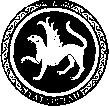  ОБРАЗОВАНИЯ И НАУКИ                        МӘГАРИФ ҺӘМ ФӘН РЕСПУБЛИКИ ТАТАРСТАН                                       МИНИСТРЛЫГЫ            ПРЕСС-СЛУЖБА                                    МАТБУГАТ ХЕЗМӘТЕ           ул. Кремлевская, д. 9, г. Казань, 420111                                                     Кремль урамы, 9 нчы йорт, Казан шәһәре, 420111Тел.: (843) 294-95-29, (843) 294-95-30, e-mail: monrt@yandex.ru, monrt90@yandex.ruВ Буинске пройдет II Межрегиональная научно-практическая конференция учащихся «Шәҗәрәләр — нәсел агачы»19 ноября  в г. Буинске на базе средней общеобразовательной школы им. академика Р.З.Сагдеева состоится II Межрегиональная  научно-практическая конференция учащихся «Шәҗәрәләр — нәсел агачы».Целью проведения конференции является  привлечение обучающихся к исследовательской  работе, приобщение к духовным ценностям, традициям национальной культуры, выявление одаренных, талантливых детей. Мероприятие проводится в рамках реализации государственной программы Республики Татарстан «Сохранение национальной идентичности татарского народа (2014-2016 годы)». Всего для участия в конференции поступило около 200 заявок от  старшеклассников, в том числе из регионов России, из которых, решением экспертной комиссии, были отобраны для участия во II туре 116 работ.Заключительный этап конференции проводится в четырех секциях по следующим направлениям: «Туган ягымда — нәсел шәҗәрәсе» (Роль родословной в истории генеалогии родного края, исследовательская работа), «Җиде буын җылысын сакла» (выставка гербов, родословных, составленные участниками, презентация и защита данных работ), «Тамырлары белән көчле безнең халык» (из опыта работы изучения жизни татарской интеллигенции в родословной, сочинения, творческие работы), «Шәҗәрәләрне өйрәнү тарихы» (раскрытие особенностей манускрипта в научно-исторической концепции, исследовательская работа).